活動名稱：財團法人羅東高工教育基金會第九屆110年度第1次董事會會議活動時間：110年3月12日(星期五)下午6點活動地點：指天宮聯誼廳(宜蘭縣五結鄉五結路三段627號)參與人員：財團法人羅東高工教育基金會第九屆董事、顧問、校長、一級主管、工作人員活動內容：審查基金會109年度決算、110年度預算等          活動照片：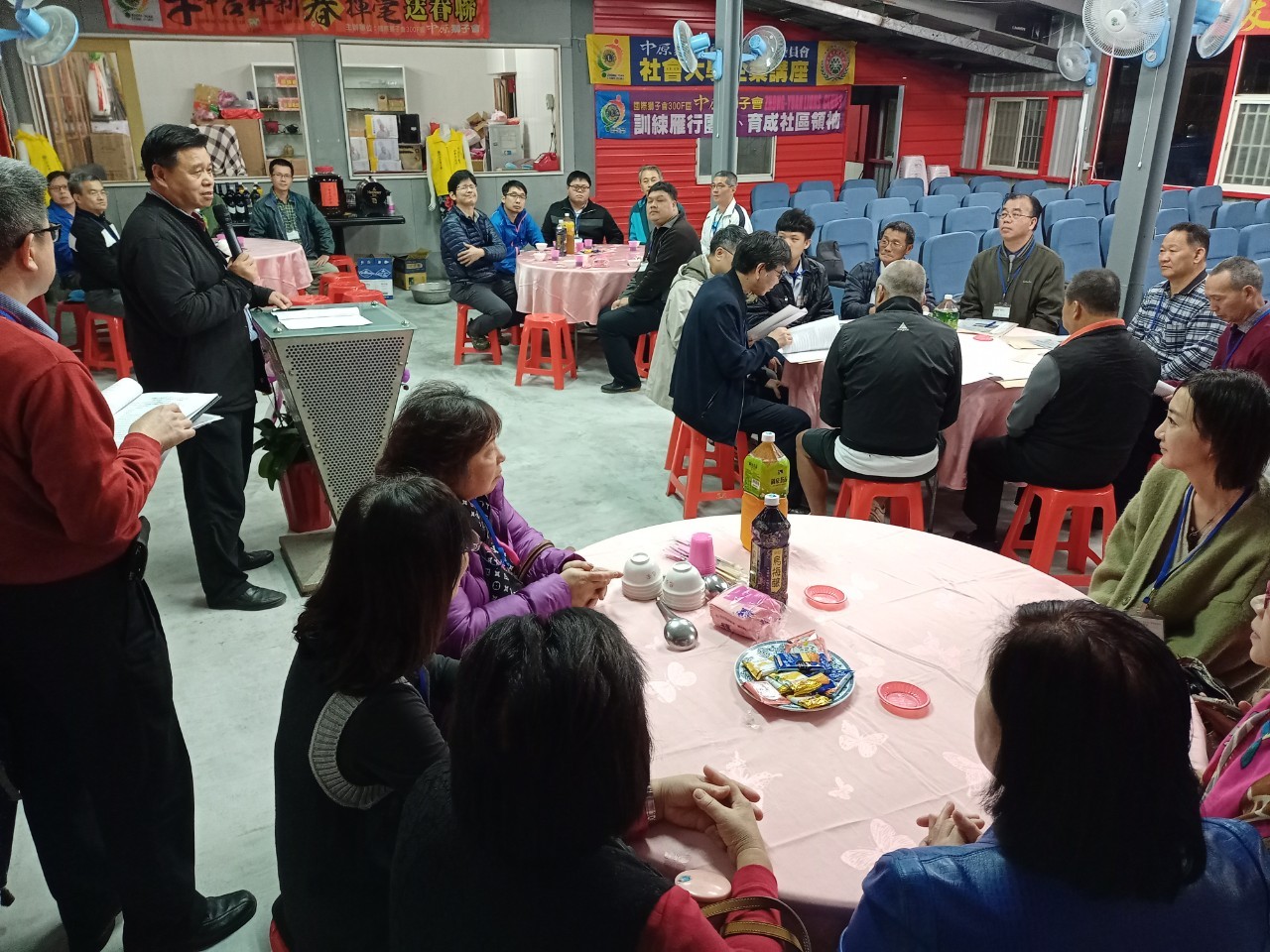 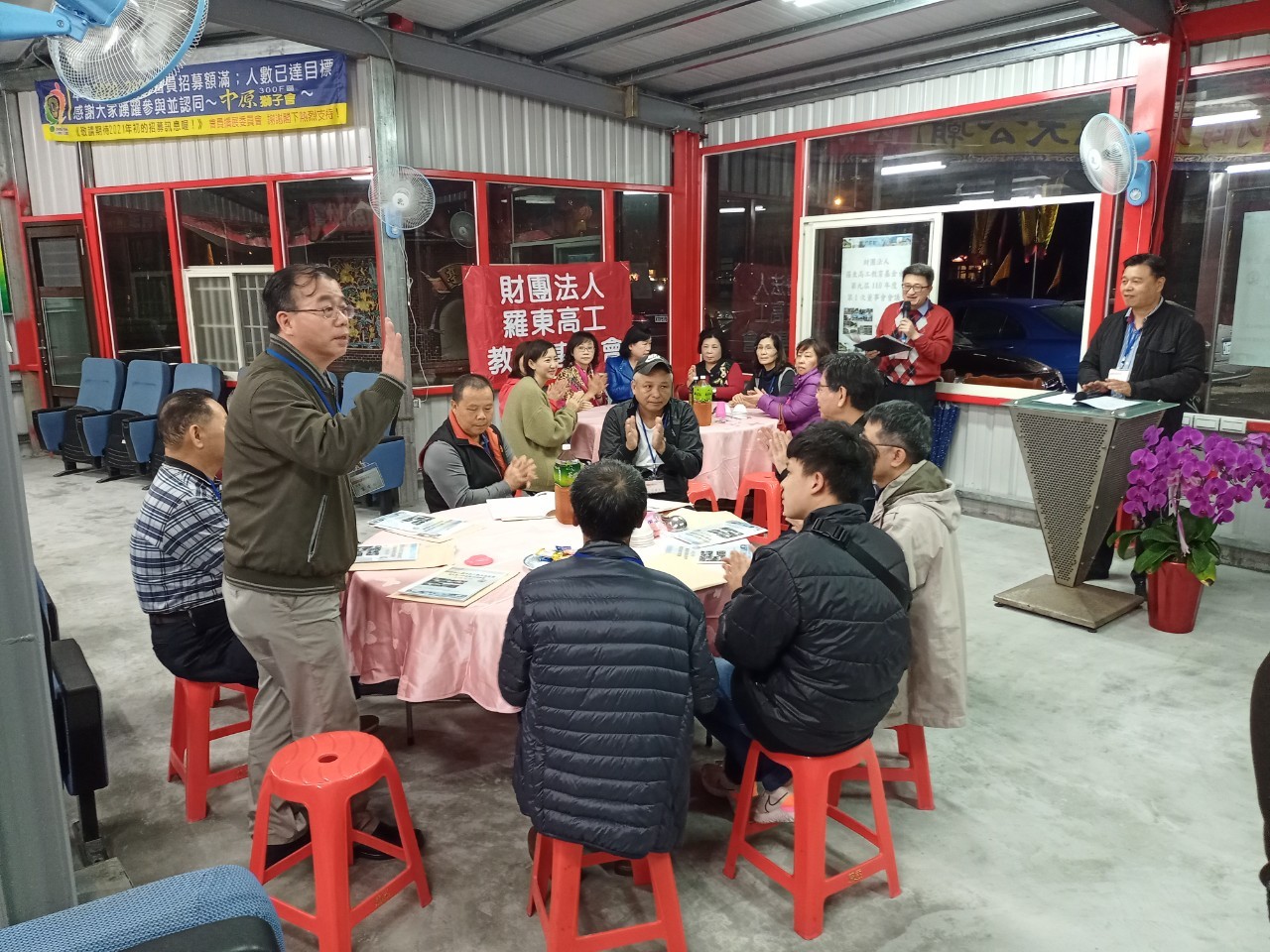 董事長致詞董事長介紹與會來賓(廖俊仁校長)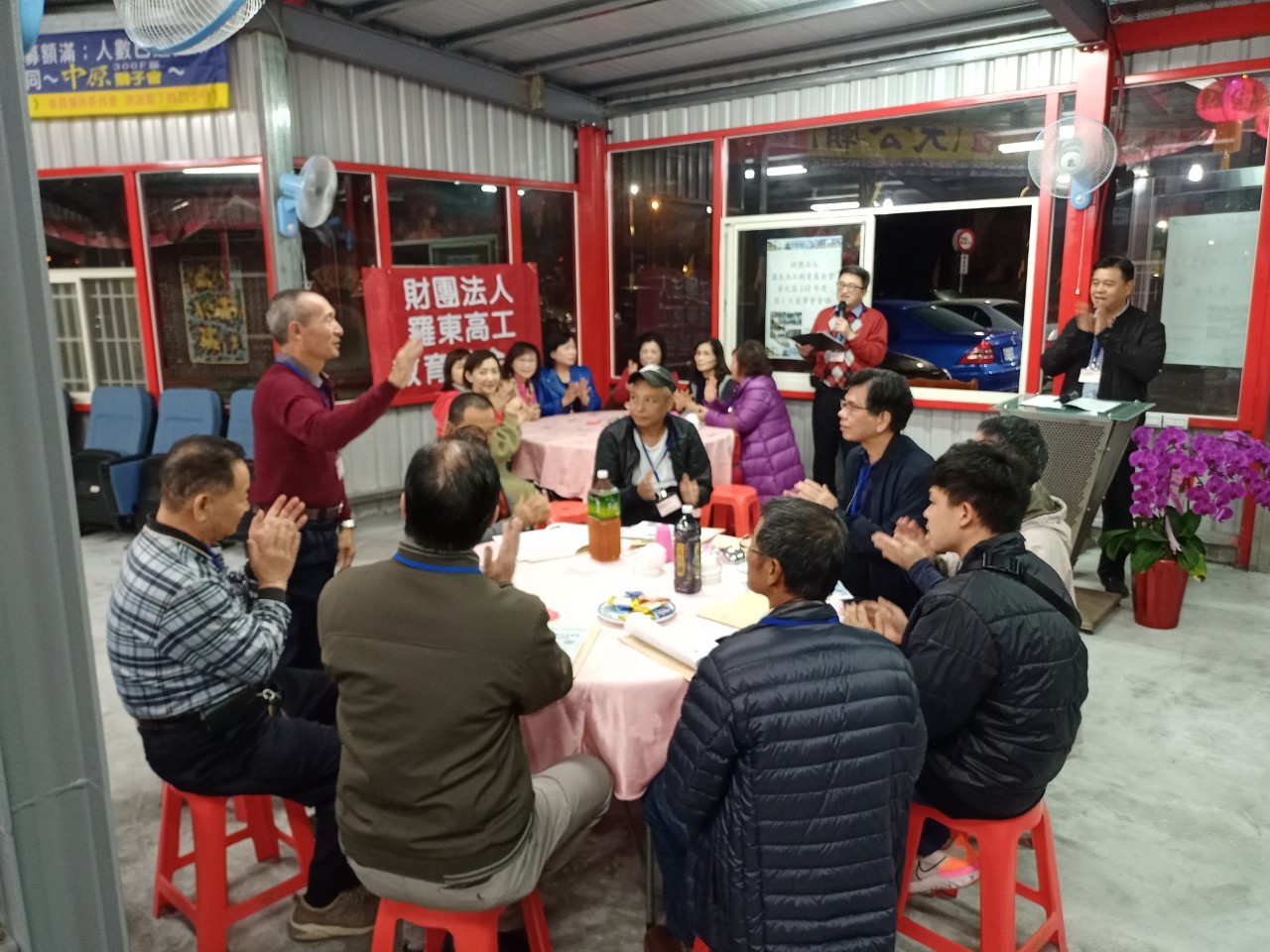 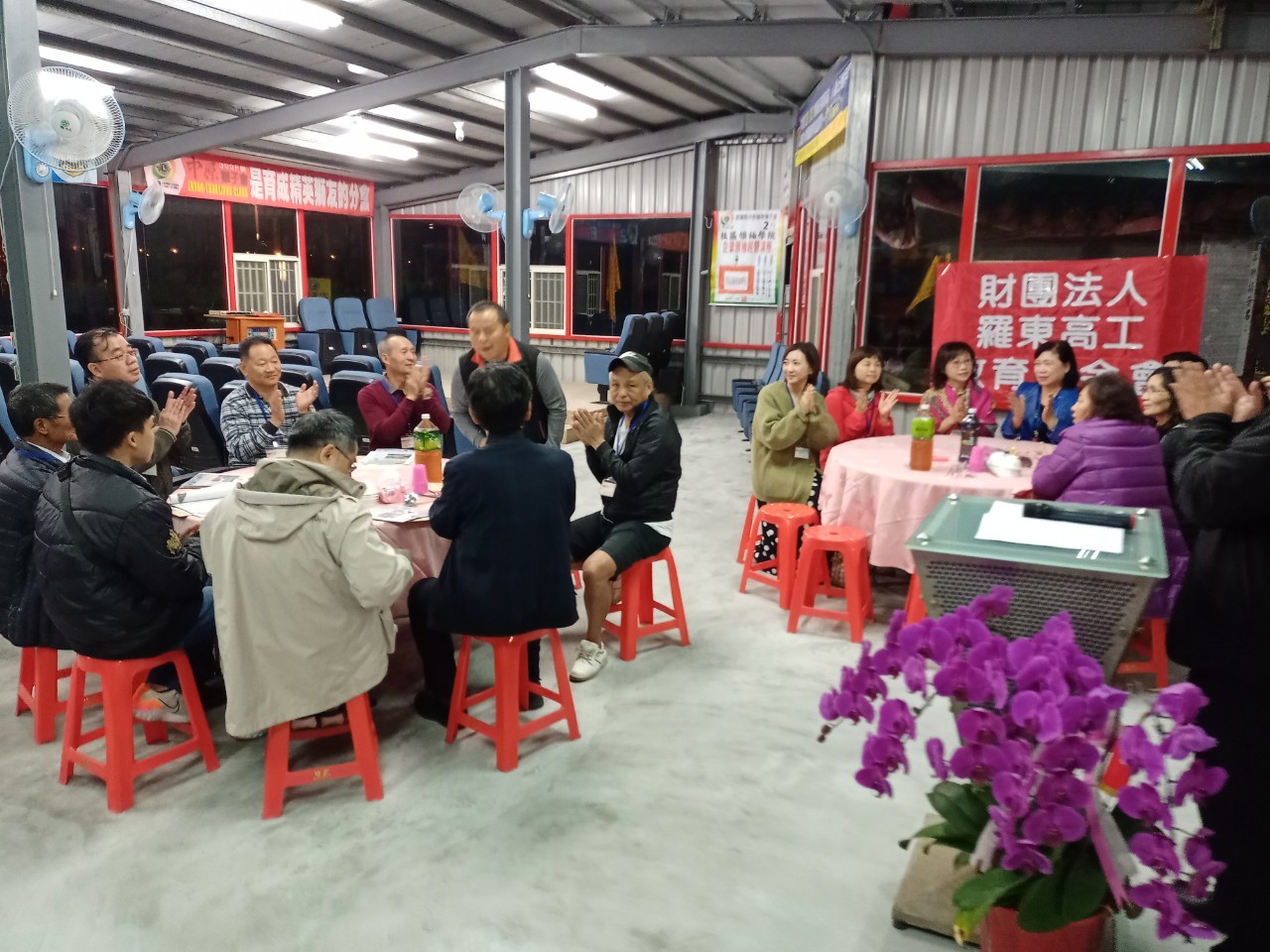 董事長介紹與會來賓(林新益常務董事)董事長介紹與會來賓(林纘義董事)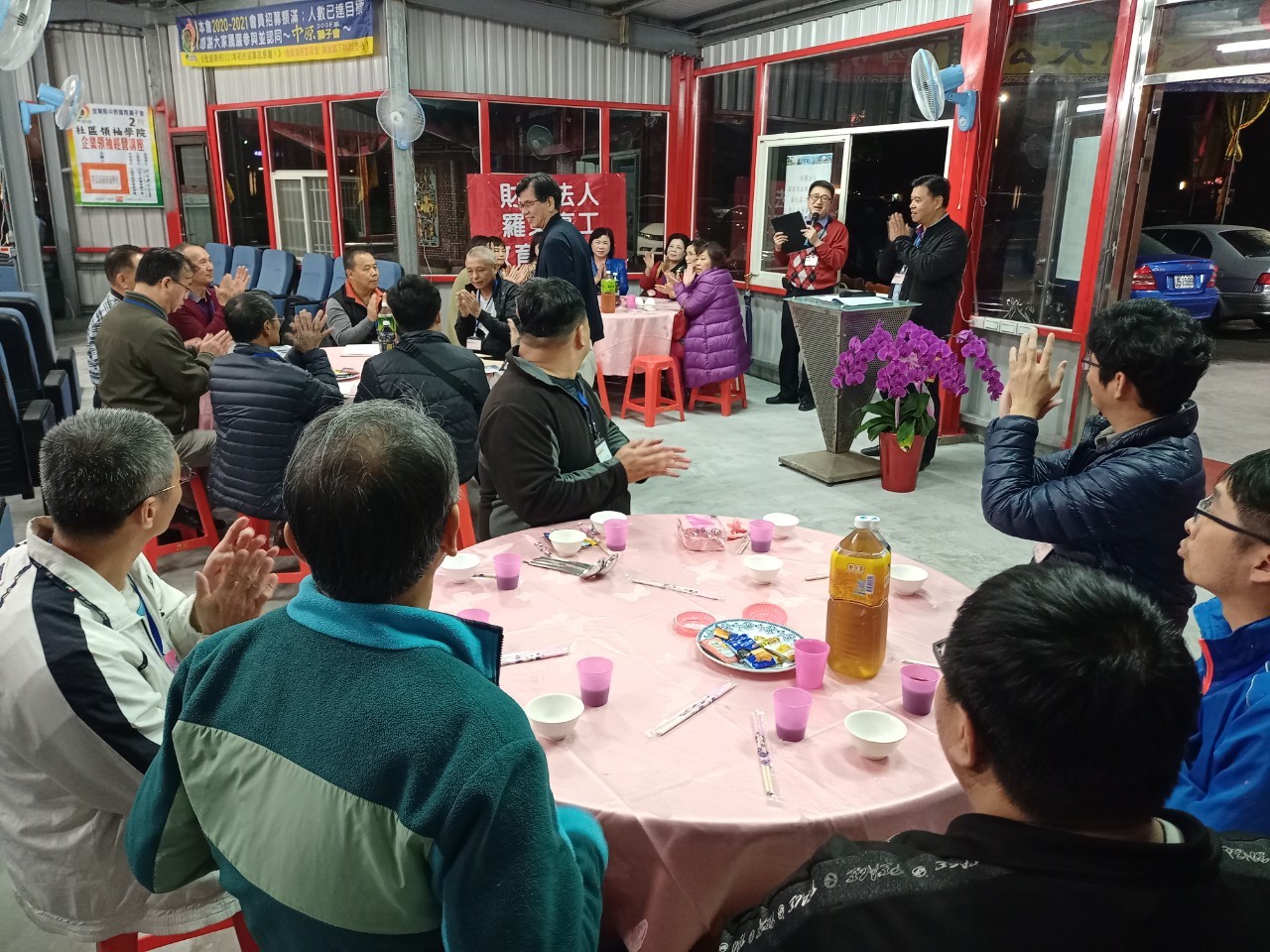 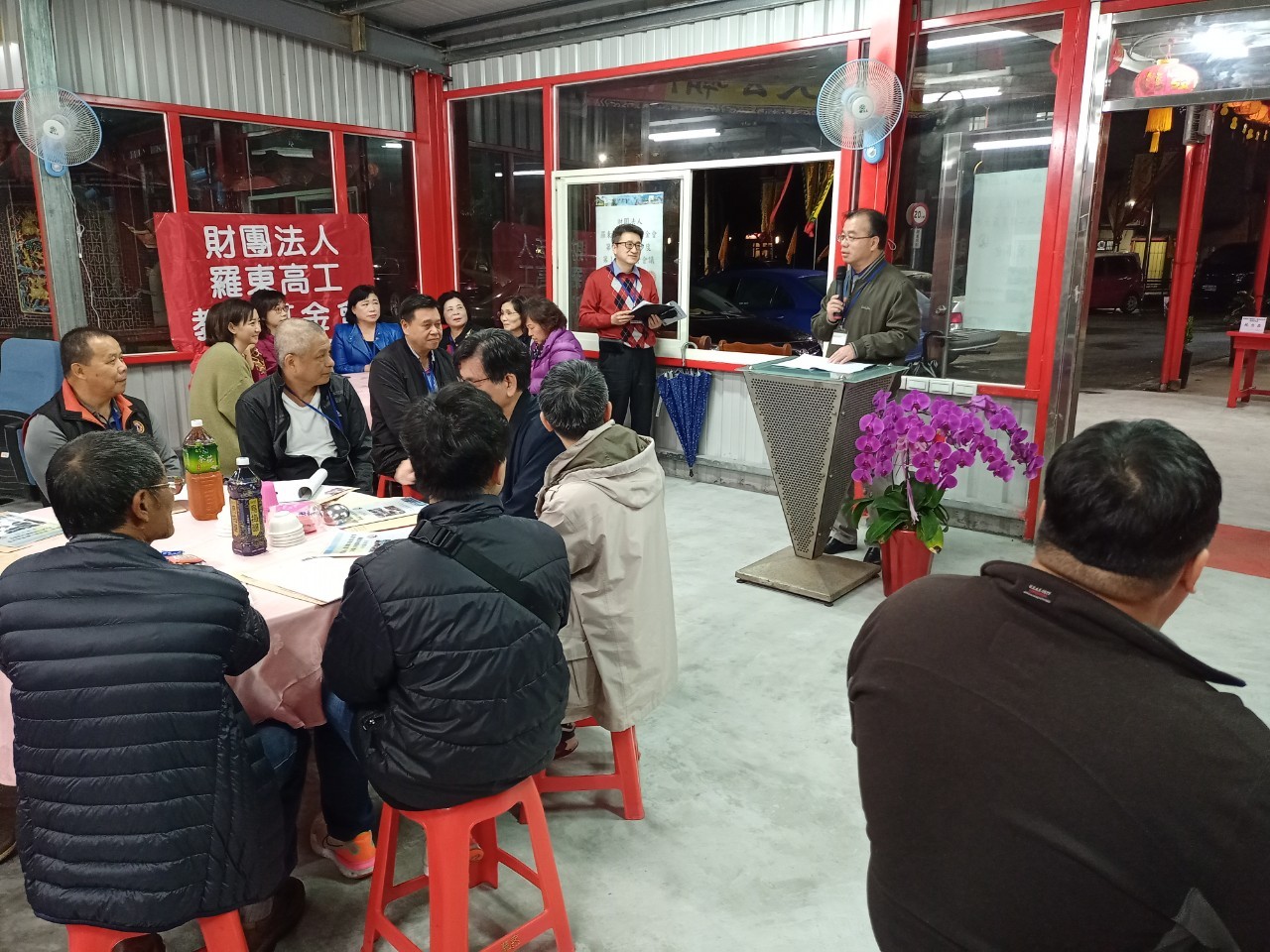 董事長介紹與會來賓(程智強顧問)校長致詞